ТРЕБОВАНИЯ БЕЗОПАСНОЙ ЭКСПЛУАТАЦИИ ИНДИВИДУАЛЬНОЙ
ГАЗОБАЛЛОННОЙ УСТАНОВКОЙ (ГБУ)При эксплуатации ГБУ и газового оборудования
ЗАПРЕЩАЕТСЯ:Производить самовольную газификацию дома (квартиры, садового домика), перестановку, замену и ремонт газовых приборов, баллонов и запорной арматуры.Осуществлять перепланировку помещения, где установлены газовые приборы, без согласования с соответствующими организациями.Пользоваться неисправными газовыми приборами.Допускать порчу газовых приборов и баллонов.Допускать к пользованию газовыми приборами и баллонами детей дошкольного возраста, лиц, не контролирующих свои действия и не знающих правил пользования этими приборами.Использовать газ и газовые приборы не по назначению. Пользоваться газовыми плитами для отопления помещений.Хранить в помещениях и подвалах порожние и заполненные сжиженными газами баллоны.Без специального инструктажа производить замену порожних баллонов на заполненные газом и подключать их.Пользоваться помещениями, где установлены газовые приборы, баллоны, для сна и отдыха.Оставлять работающие газовые приборы без присмотраПользоваться газовыми приборами, баллонами при закрытых форточках (фрамугах).Применять открытый огонь для обнаружения утечек газа (с этой целью используются мыльная эмульсия или специальные приборы).Требования безопасной транспортировки баллона для
сжиженного газа легковым транспортом.«■*Перевозка одиночных баллонов в индивидуальном транспорте должна производиться при расположении
арматуры баллона на правую сторону по ходу движения автотранспорта с применением устройств, предохраняющих баллоны от ударов и перемещений.Баллоны емкостью 50 литров при транспортировке должны иметь на штуцере вентиля металлическуюзаглушку и навинченный на горловину колпак.При погрузочно-разгрузочных работах должны приниматься меры, исключающие их падение, повреждение,загрязнение.ЗАПРЕЩАЕТСЯПроизводить транспортировку баллонов при неисправности баллонов и вентиля,Допускать падение, повреждение и загрязнений баллонов.Снимать баллоны с автомобиля колпаками вниз.Если при транспортировании появится утечка газа или выявится неисправность баллона, установка такогобаллона у потребителей запрещается.В случае утечки газа из баллона в процессе транспортировки необходимо:затушить двигатель автомашины;выставить предупредительные знаки «Аварийной остановки»,освободить салон от пассажиров:произвести проветривание багажного отделения и салона;проверить закрытие вентиля баллона и плотность заглушки;при невозможности устранения утечки вызвать аварийную службу по телефону 04.Порядок проведения работ при замене
50-литрового ГАЗОВОГО БАЛЛОНАВо время замены газового баллона
ЗАПРЕЩАЕТСЯ:Пользоваться открытым огнем, курить, включать и выключать электроприборы.Допускать присутствие посторонних лиц.Устанавливать неисправные баллоны с утечками газа.Устанавливать баллон, вентиль которого не перекрывает газ.Производить какой-либо ремонт баллонов, в том числе вентилей.Перемещение баллонов должно осуществляться методомперекатывания баллона на кромку башмака.При проведении работ по перемещению баллонов и установке баллонов
должны приниматься меры, исключающие их падение,
повреждение, загрязнение.При появлении запаха газа в помещении или в шкафу для размещения баллонов необходимо: закрыть вентили на баллонах, открыть окна, двери для проветривания. Вызвать аварийную службу по телефону 04.Требования безопасности пои размещении индивидуальныхгазобаллонных установок.В состав индивидуальной ГБУ может входить не более двух баллоновИндивидуальные ГБУ допускается размещать как снаружи, так и внутри здания.Не разрешается установка баллонов СУГ в жилых комнатах и коридорах, в цокольных и подвальных помещениях, чердаках, в помещениях без естественного освещения, у аварийных выходов, со стороны главных фасадов зданий.Баллоны с сжиженными газами должны быть защищены от солнечного и иного теплового воздействия.Не разрешается оставлять баллоны для сжиженного газа на открытых площадках и во дворе на территории жилых домов, дачных и садовых поселков и т.д.- Помещении, где находится газовое оборудование, должно иметь окно с форточкой для естественного притока воздуха и освещения.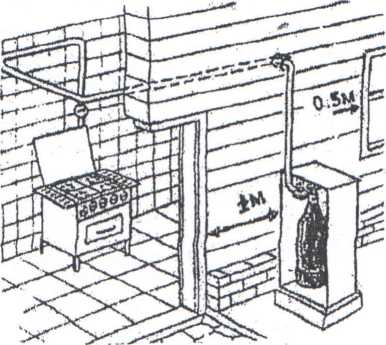 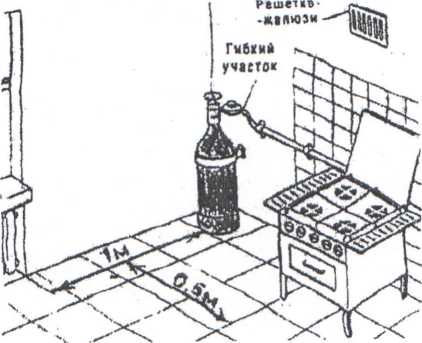 Требования к размещению
индивидуальных газобаллонных
установок снаружи здания:Индивидуальные ГБУ снаружи здания следует предусматривать на расстоянии не менее 0,5 м от оконных проемов и 1 м от дверных проемов первого этажа, не менее 3 м от дверных и оконных проемов цокольных и подвальных этажей, а также канализационных колодцев и выгребных ям.Вне здания баллоны должны размещаться в запирающемся шкафу или под защитным кожухом, защищающим от нагревания верхнюю часть баллонов и регулятор давления.Шкафы и кожухи должны иметь вентиляционные отверстия в верхней и нижней части - не менее 10 отверстий диаметром 20 мм и предупреждающие надписи «Огнеопасно. Газ»Шкафы для баллонов должны быть установлены на несгораемое основание, исключающее просадку, высотой не менее 10 см и прикреплены к основаниям или стенам здания.Требования к размещению
индивидуальных газобаллонных
установок внутри здания:Баллоны, установленные внутри здания, следует размещать в одном помещении с приборами, потребляющими газ, в доступном для осмотра месте и- крепить к стене хомутами.Баллоны должны быть размещены на расстоянии не менее 0,5 м от газовой плиты (за исключением встроенных) и 1 м от отопительных приборов, электросчетчиков,электровыключателей, электрических розеток.При устройстве экрана между баллоном и отопительным прибором расстояние разрешается уменьшать до 0,5 м. Экран должен быть изготовлен из негорючих материалов и обеспечивать защиту баллона от теплового воздействия отопительного прибора.Расстояние от топочных дверок печи должно быть не менее 2 м.1. При отключении использованного газового баллона, необходимо:2. Перед подсоединением баллона с газом следует произвести его проверку на улице, для чего необходимо:3. При подсоединении баллона с газом необходимо:открыть форточку или фрамугу в помещении, где установлены газовые приборы;закрыть вентиль на использованном баллоне;выжечь газ из газопроводов через горелку газового прибора;закрыть краны у газового прибора; отсоединить баллон от регулятора давления,навернуть на штуцер вентиля пустого баллона металлическую заглушку с прокладкой;установить на вентиль защитный колпак;отсоединить баллон от крепления и установить в безопасное место.снять защитный колпак с полного баллона;проверить внешним осмотром исправность баллона и вентиля (на вентиле должна быть металлическая заглушка);проверить исправность уплотнения штока клапана - при открытом вентиле произвести обмыливание мыльной эмульсией вентиля в местах соединения (если мыльная эмульсия не пузырится, то уплотнение исправно);проверить обмыливанием герметичность в соединении горловины баллона и вентиля;проверить герметичность клапана вентиля - закрыть вентиль баллона до конца, снять металлическую заглушку и обмылить мыльной эмульсией штуцер с резьбой;установить металлическую заглушку с прокладкой на штуцер с резьбой;установить исправный баллон и закрепить его;снять металлическую заглушку со штуцера вентиля полного баллона;при помощи накидной гайки присоединить к штуцеру вентиля регулятор давления (с обязательной установкой прокладки);проверить герметичность соединений рабочим давлением газа, для чего при закрытых кранах на плите открыть вентиль баллона и обмылить все соединения мыльной эмульсией (при отсутствии утечки эмульсия не должна пузыриться);произвести розжиг горелок газового прибора и убедиться в правильности горения;после опробования горелок выключить их и закрыть вентиль на баллоне.